Pojęcia, definicje, kategorie – ćwiczenia językowe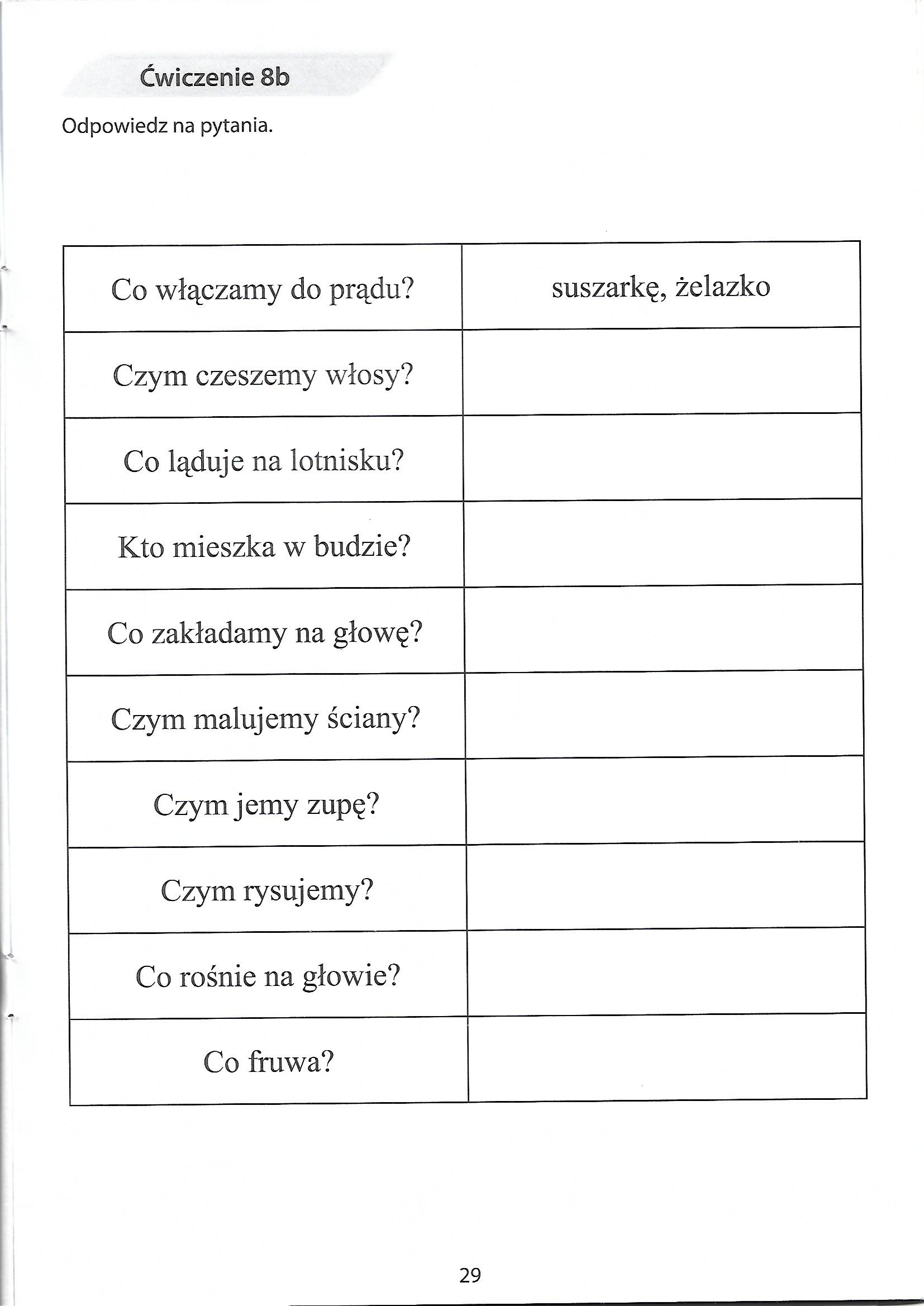 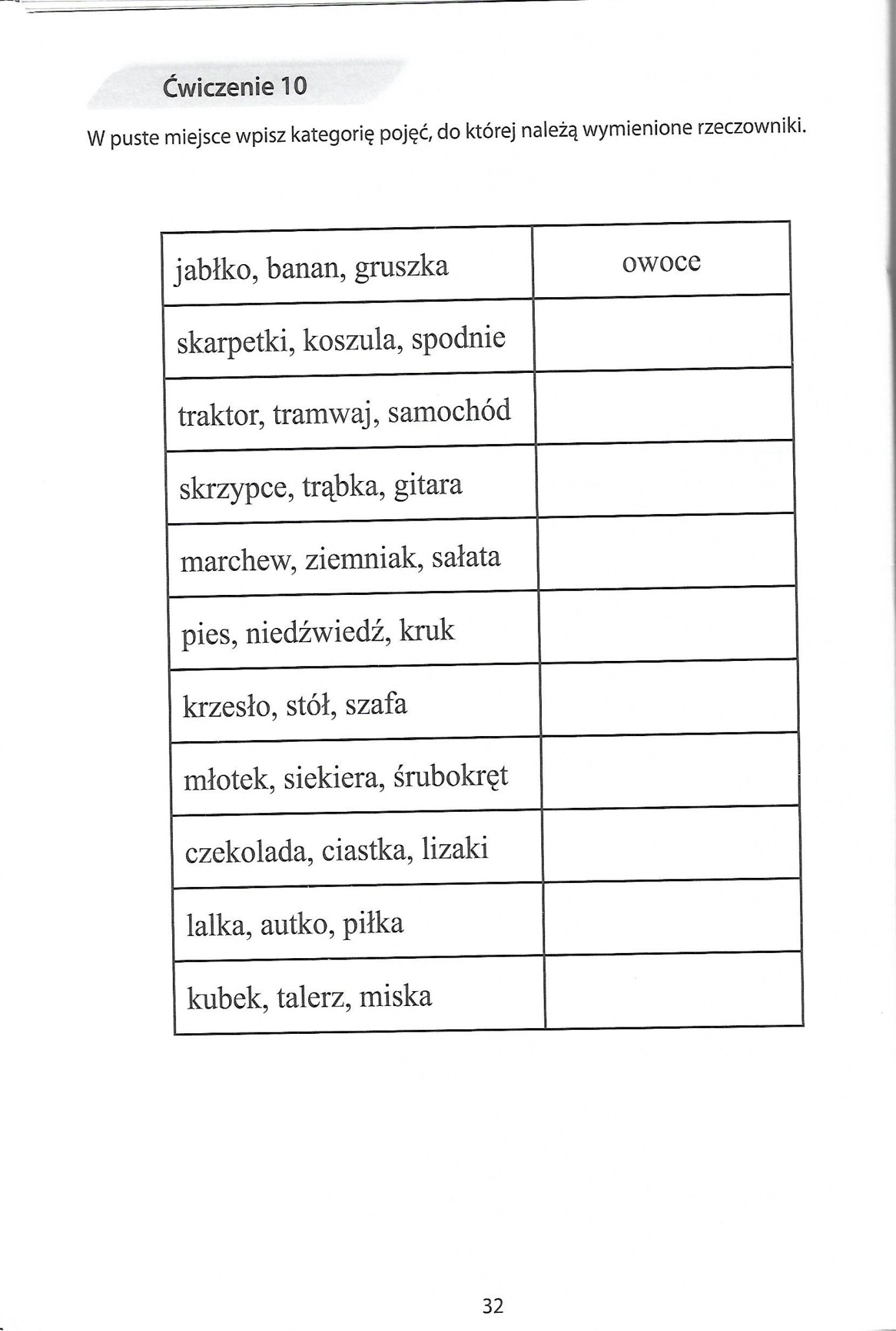 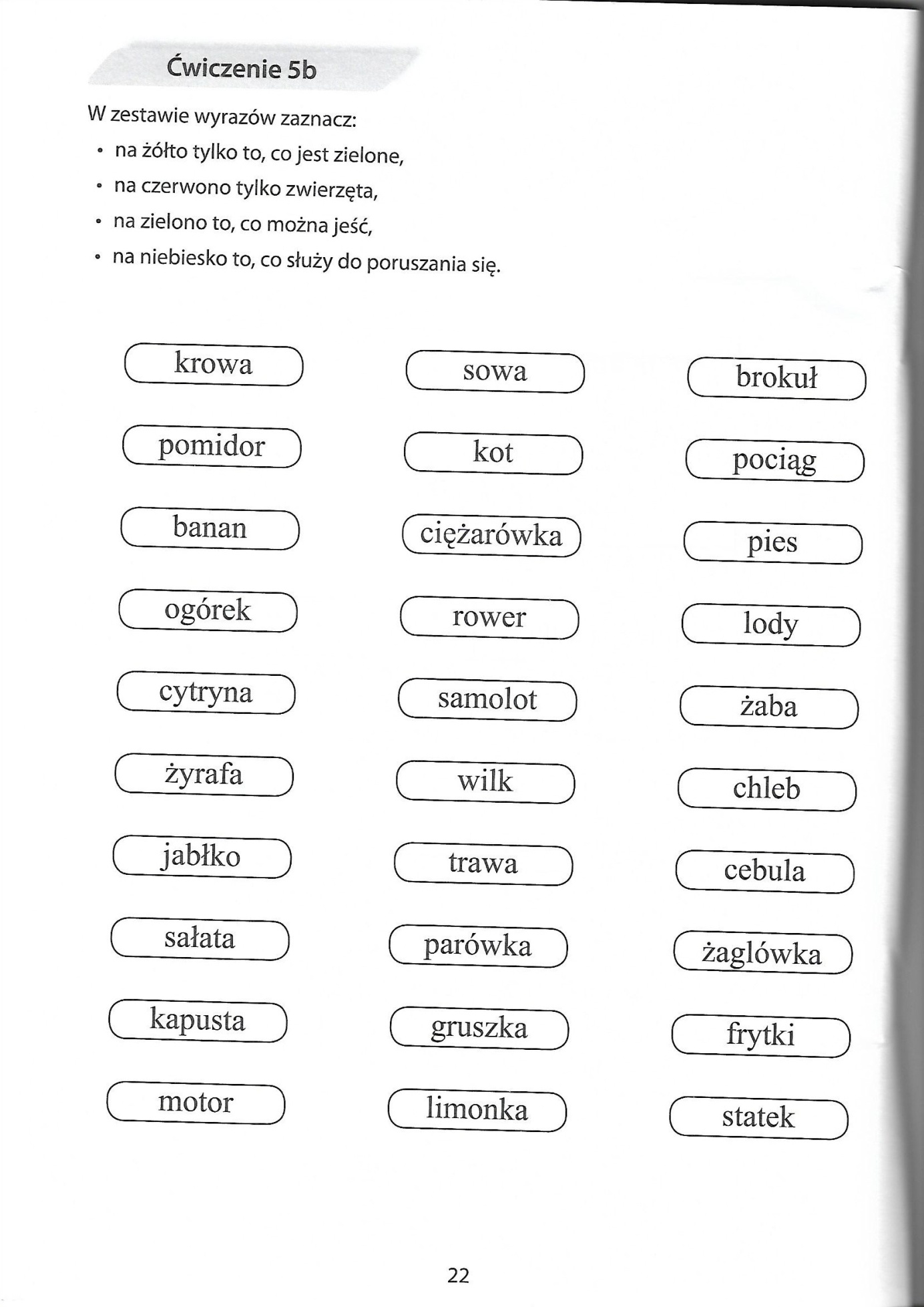 Spróbuj utworzyć własną definicję wyrazów:  ciastko i kapelusz. 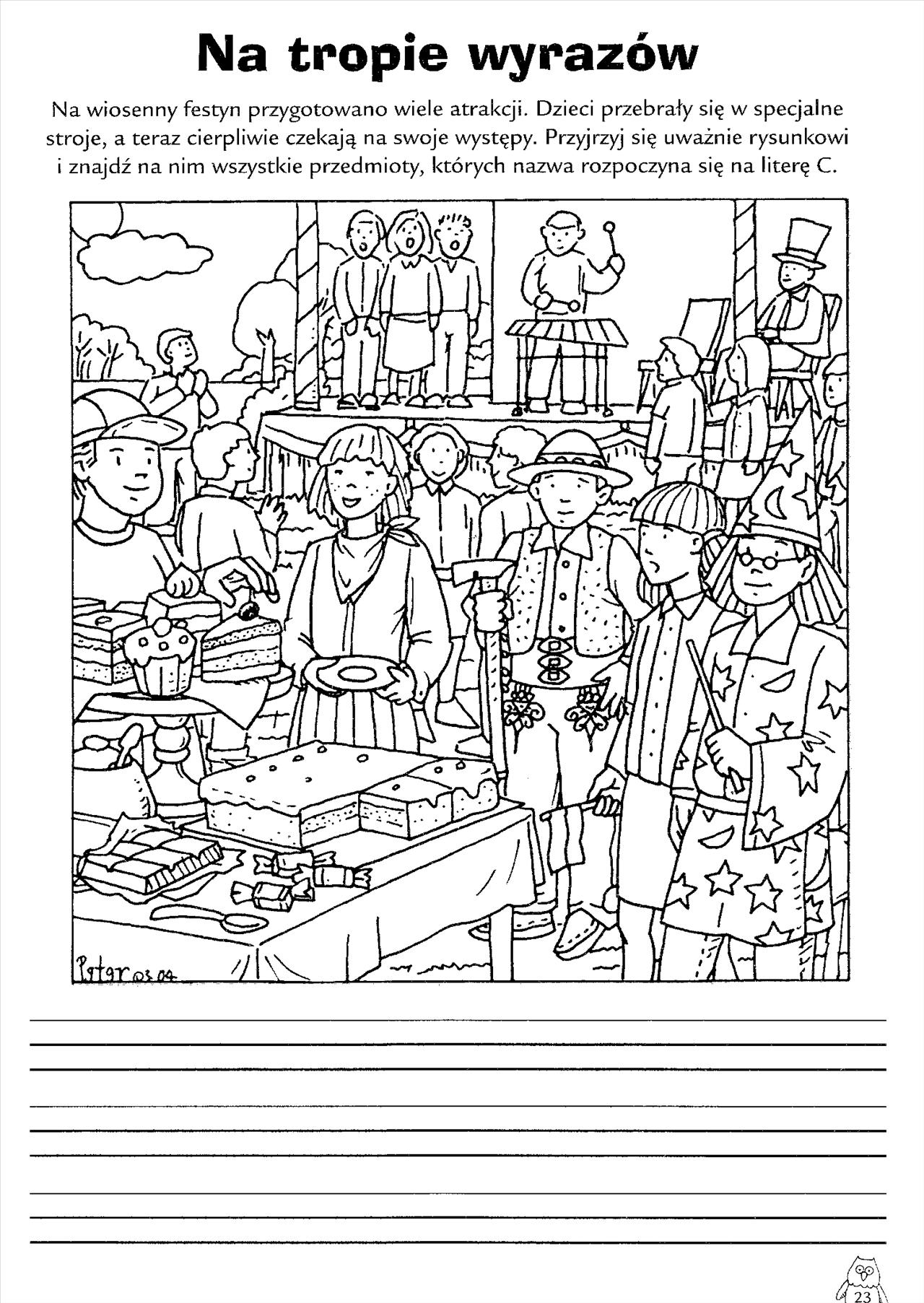 